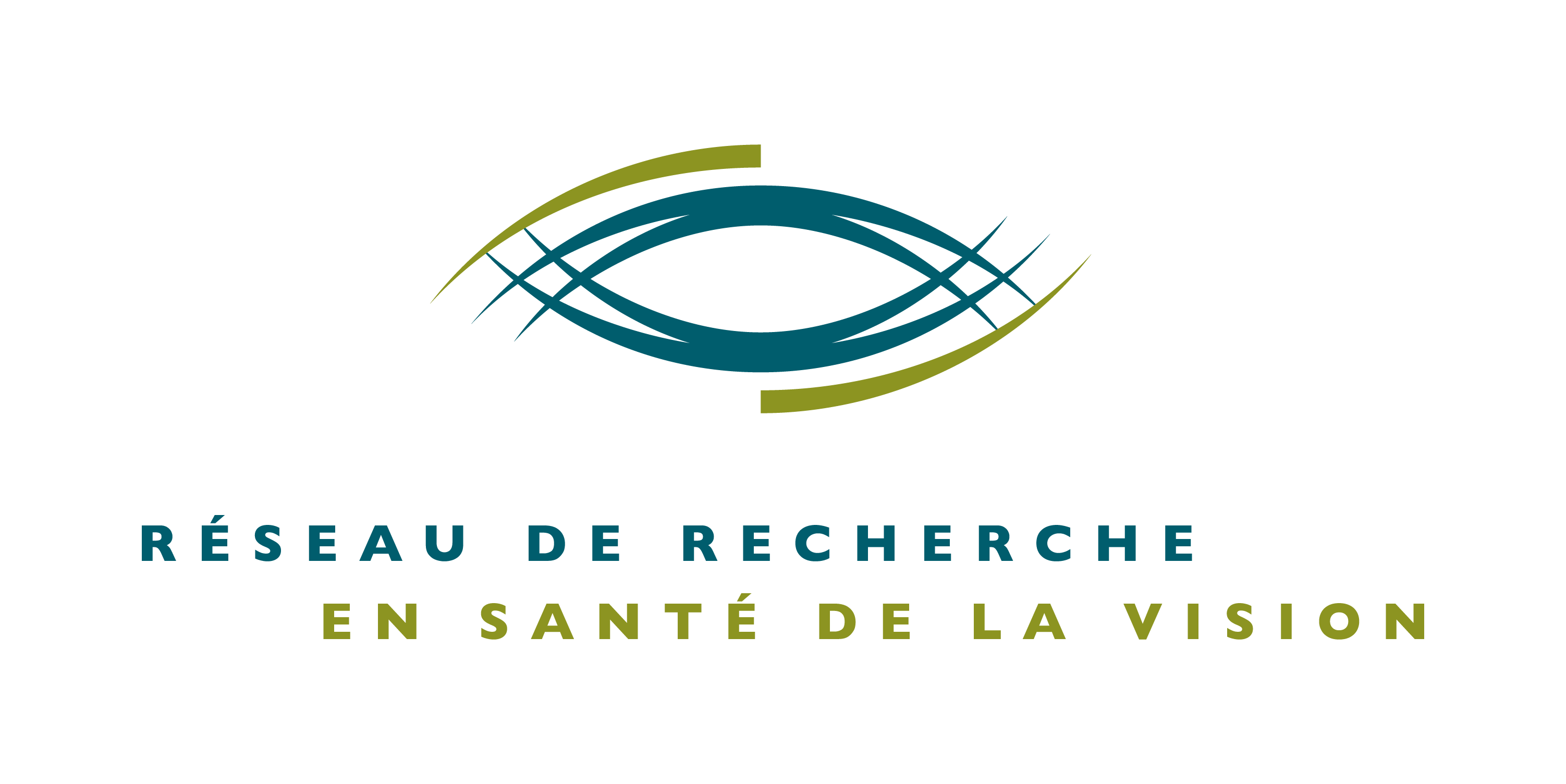 RENEWAL APPLICATION FOR THE SUPPORT OF A COMMON INFRASTRUCTUREVISION HEALTH RESEARCH NETWORK2018 - 2019 CompetitionINSTRUCTIONSGoalThe goal of the Common Infrastructures program is to provide resources and tools for researchers of the Vision Health Research Network (VHRN) that they could not otherwise afford, in an effort to promote vision research in Quebec. Impact of the programThe VHRN common infrastructures have become essential to several laboratories of the Network. Their impact is undeniable in terms of number and quality of scientific articles published in peer-reviewed journals, presentations at provincial, national and international conferences, and research funds. Research based on the use of these infrastructures has, on several occasions, strategically influenced knowledge transfer and implementation of new practices. For instance, the VHRN Database Visual Impairment & Rehabilitation has notably influenced policy for low vision care in Quebec. The Common Infrastructures program is by far considered as being the most useful and most efficient of the VHRN programs and we intend for it to remain so.Eligible infrastructuresThe types of infrastructures currently allowed are listed below. For funding of other types of infrastructure, please consult with the executive committee of the Network. Cell, tissue or other biological material databaseGenetic databasesClinical databasesRegistriesCommon technical platformsTools to measure visual function (development and validation of questionnaires, etc.)Equipment, even for multiple users, is not typically the type of infrastructure supported by the Network. An exception could be made for the maintenance and/or development of an apparatus to be used by a very large number of researchers members of the Network. User fees are not supported by this program (usually covered by operating grants).The Network will not fund an infrastructure that will benefit only a small group of researchers or a single team. To be financed by the Network, the common infrastructure must benefit several researchers from several teams, and ideally from several institutions. The common infrastructure must be readily available to all Network members upon request.EthicsIn the case of a clinical registry, clinical database, genetic material, or tissue bank, the endorsement by the Ethics committee of the institution responsible for the bank or the registry is a mandatory prerequisite to any access and/or use of this data bank or registry.Evaluation CriteriaApplications for common infrastructures maintenance funding will be evaluated according to the same performance criteria as those established by the FRQS for the evaluation of its Thematic Networks. These same criteria are also specified at the top of each section of this form, as well as in the VHRN Scientific Report form.Amount and duration of grantsThe financial support of a common infrastructure is granted for one fiscal year (April 1, 2018 to March 31, 2019). The maximum budget for an infrastructure is $ 20,000. Occasionally, on demonstration of a particularly high performance, this amount may rise to $ 25,000. In all cases, the amount will depend on the availability of funds. Funding is renewable upon completion of a scientific report and a duly completed renewal application. Documents to submitThe application must be submitted as single PDF document including, in the following order:The ‘Renewal for the support of a Common Infrastructure’’ form duly completedLetters of support when applicable (certificate of partnership)Common CV of the researcher who manages the infrastructure (FRQS, CIHR or NSERC format). CommitmentIt is mandatory to mention support from the FRQS Vision Health Research Network in any publication or presentation resulting from the use of an infrastructure funded by the Network. The manager of an infrastructure funded by the Network (i.e. who endorses the application) is responsible to ensure compliance of this rule by each of the users of that infrastructure. Acknowledging the VHRN is free and it is a useful tool to demonstrate the impact of the VHRN. Research resulting from the use of this infrastructure must be presented at the Annual Meeting.Scientific ReportFor all funded common infrastructures, a scientific report including scientific impacts and leverage effects must be completed at the end of the grant. In the case of a renewal application, this report will be included in the Renewal application form. The document "Scientific Report" is to be completed only if a request for renewal is not requested (Scientific Report available on the VHRN website). These reports will be used integrally in the Network's Annual Report and Network renewal application. Financial reportFor any funded project, a financial report must be submitted by June 30 of the fiscal year following the grant year. As mentioned by the FRQS in their Network Management Guide, at the end of the grant period, the unexpended amounts will have to be returned. Deadline for application submission: July 3, 2018In the event that the deadline is on a Friday or Saturday, the candidate will have until Sunday night to submit his/her application.Number of grants: dependent on the availability of funds.Please submit an electronic version of your application to:Vision Health Research Network: reseau.vision.hmr@ssss.gouv.qc.caFor additional information, please contact:
 Vision Health Research Network514-252-3400 #1568 reseau.vision.hmr@ssss.gouv.qc.cavisionnetwork.ca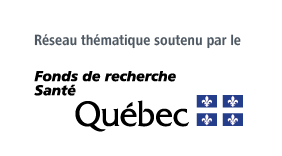 RENEWAL APPLICATION FOR THE SUPPORT OF A Common Infrastructure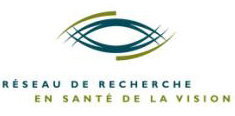 Vision Health Research NetworkGrant Year 2018-2019FormDeadline for submission: September 1st, 2018PERIOD COVERED BY THE RENEWALTITLE OF THE COMMON INFRASTRUCTURE (English and French): 	SHORT TITLE OF THE COMMON INFRASTRUCTURE (maximum 35 characters, English and French)Manager of the infrastructure (must be a faculty member of a recognized Quebec university or a permanent member of a clinical ophthalmology unit of a university hospital.)Last name, First name and titles:Main affiliation:Address:Email:Phone numberStatement and signature of the person responsible for the Infrastructure:As the manager of the Infrastructure mentioned above, I declare that, in the case of a clinical, genetic or human tissue register or database, no data will be transferred or used without the prior consent of the ethics committee of the institution of the researcher who will use them;As the manager in charge of the Infrastructure mentioned above, I declare that contributors and users have been advised of their inclusion in this report._____________________________________________________________________________________________Name		Signature	dateDESCRIPTION OF THE INFRASTRUCTURE (maximum 1 page)Describe the following points: (1) nature and mission of the infrastructure, (2) type of data or biological material, type of studied parameters, number of patients, etc., (3) the management of this infrastructure, (4) its accessibility to the members of the Network and (5) the management of the ethic aspect.USERS AND BENEFICIARIES (add pages as needed)List the names of those who have contributed to, used and/or benefited from this infrastructure between 2012 and 2018. *   *   *Fill in the table with the number of users. Group users according to the categories listed below. This list is expected to reflect that of authors listed in the publications permitted by the funding of this infrastructure or partnership project.Detailed list (names and institutions):Researchers (Basic research):-Clinician researchers and collaborators (Clinical research):-National collaborators:-International collaborators:-Undergraduate students:-MSc students:-PhD students:-Postdoctoral fellows:-Research assistants:--Others (government agency, industry, etc.):-SCIENTIFIC RESULTS (maximum 2 pages)Describe the scientific discoveries ensued from the use of this common infrastructure between 2012-2018.Please make the content of your text accessible to a researcher who is not in your field.PERFORMANCE (maximum 4 pages, excluding this page)Do not repeat the information in the scientific results section.Include only information relevant to the infrastructure.Describe the relevance, strategic nature and impact of this infrastructure over the years 2012 to 2018.Renewal applications will be assessed following the FRQS performance criteria established for the evaluation of their Thematic Networks, as listed below.Please answer to all following items when applicable).Leverage effect (grants, public or private investments, partnerships with the biopharmaceutical industry or others). Specify the title of the grant, the authors, the funding agency, the dates of beginning and end, and the amounts per year.Explain briefly how the Network played a role in the attribution of the grant.If it is an “in kind” partnership, describe and estimate the amountDevelopment of new strategic and structuring initiativesNational and international visibilityBiotechnology developmentAdded value for VHRN members and the scientific communityDevelopment of cross-sector projects and poles of excellenceTraining of the next generationPromotion of clinical researchAdded value for target community (new treatments, new personalized health care implementation of new health practices or policies).Knowledge transfer, valorization and public communications activitiesFree access to the resultsHighligh success storiesPUBLICATIONS (add the number of pages required)Provide a list of ALL PUBLICATIONS AND CONFERENCES that have resulted directly or indirectly from the use of this infrastructure between 2012 and 2018. *   *   *Group according to the categories listed below.Bold the names of the investigators members of the VHRN Precede by an asterix (*) all publications where funding by the VHRN is mentioned in the Acknowledgements section.*Reminder: It is essential that researchers acknowledge the VHRN and/or the Fondation Antoine-Turmel (FAT), when applicable, in each publications and presentations for which funding from the VHRN or the FAT contributed (directly or indirectly). If this is has not been done, the FRQS will not recognize these articles and abstracts in its evaluation of our Network, which will reduce the passing grade and possibly the allocated funding. Detailed list: Articles in peer reviewed journalsArticles in peer reviewed journals in which the VHRN was acknowledgedBook chaptersOral presentations and postersProvincial ConferencesNational ConferencesInternational ConferencesSCIENTIFIC PROGRAMMING AND BUDGET (maximum 2 pages)Describe the strategic and structuring nature of the infrastructure for the upcoming year Detail the amount requested from the RRSV for the year 2018-2019.ADMINISTRATIVE INFORMATIONComplete information of the Finance Director or the representative who will manage the grantLast name, first name:      
Email:       Phone number:      Institution’s name, (to which the cheque will be payable to)Complete address where the cheque must be sent:      
(civic number, office number, street name, city, postal code)Fund number (if available):NAME AND CONTACT INFORMATIONName and contact information to whom requests to use the infrastructure data should be directed.Last name, first name:      
Phone number: Email:       Institution’s name, (to which the cheque will be payable to)CheckProgramYears cover Common Infrastructures (IF)2012 –2018 (VHRN renewal period)Summary tableNumber(years: 2012-2018)Basic research (QC researchers and collaborators)Clinical research (QC researchers and collaborators)National collaborators International collaboratorsUndergraduate studentsMSc studentsPhD studentsPostdoctoral fellowsResearch assistantsOthers (government agency, industry; etc.)TotalSummary TableNumber(years: 2012-2018)Articles in peer reviewed journalsArticles in peer reviewed journals in which the VHRN was acknowledgedBook chaptersOral presentations and postersProvincial ConferencesNational ConferencesInternational ConferencesTotal